                                                                                                      Her soru 5 puandır. BAŞARILAR ADI		:                                                     2017–2018 EĞİTİM ÖĞRETİM  YILISOYADI	               :                                               ……………………………………….  ORTAOKULU SINIFI		:                                              5.SINIFLAR  BİLİM UYGULAMALARI DERSİNUMARASI	:                                                        2. DÖNEM 1. YAZILI SINAVIADI		:                                                     2017–2018 EĞİTİM ÖĞRETİM  YILISOYADI	               :                                               ……………………………………….  ORTAOKULU SINIFI		:                                              5.SINIFLAR  BİLİM UYGULAMALARI DERSİNUMARASI	:                                                        2. DÖNEM 1. YAZILI SINAVIADI		:                                                     2017–2018 EĞİTİM ÖĞRETİM  YILISOYADI	               :                                               ……………………………………….  ORTAOKULU SINIFI		:                                              5.SINIFLAR  BİLİM UYGULAMALARI DERSİNUMARASI	:                                                        2. DÖNEM 1. YAZILI SINAVIADI		:                                                     2017–2018 EĞİTİM ÖĞRETİM  YILISOYADI	               :                                               ……………………………………….  ORTAOKULU SINIFI		:                                              5.SINIFLAR  BİLİM UYGULAMALARI DERSİNUMARASI	:                                                        2. DÖNEM 1. YAZILI SINAVIPUAN:     1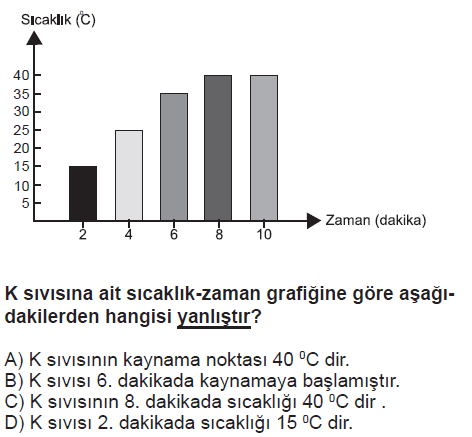 4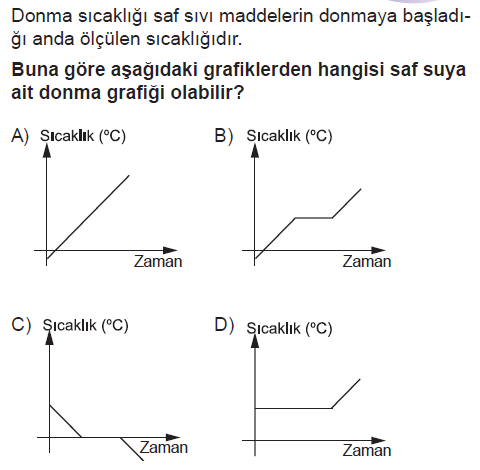 2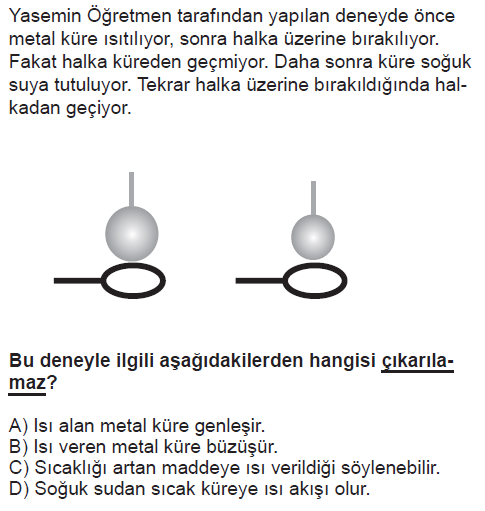 5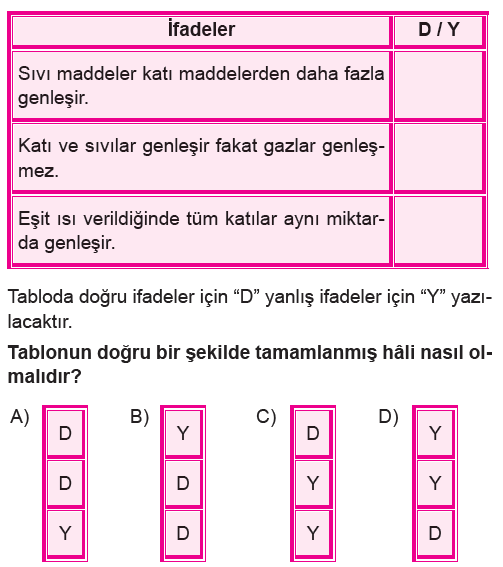 3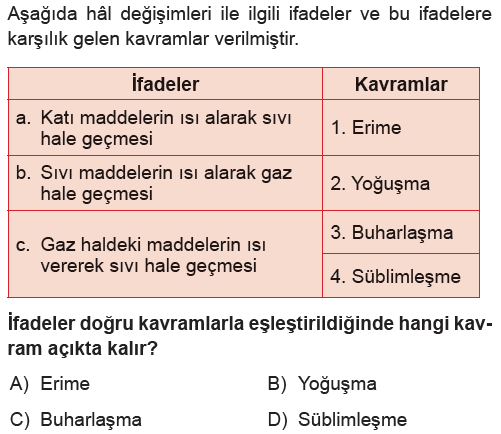 6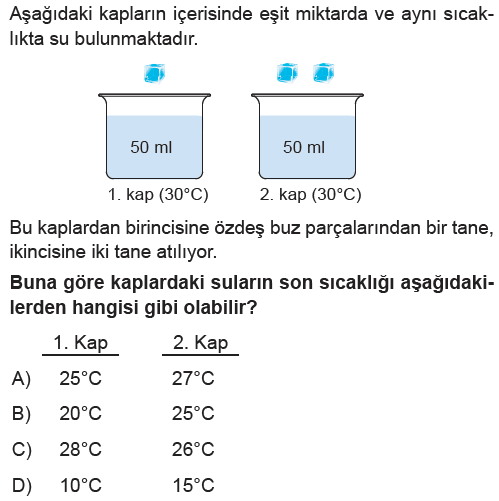 7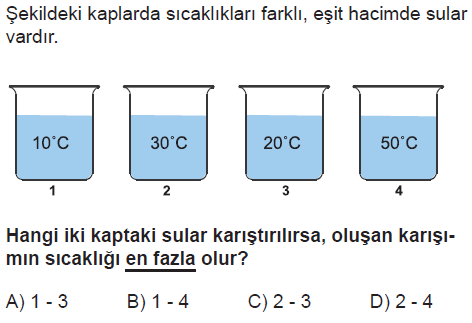 10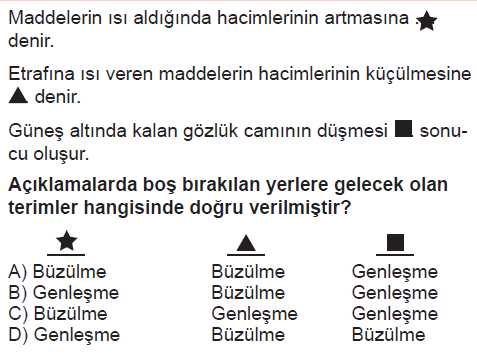 8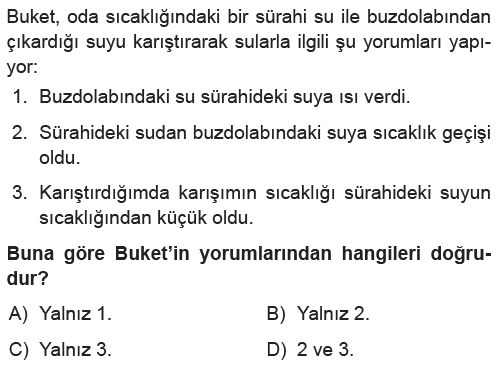 11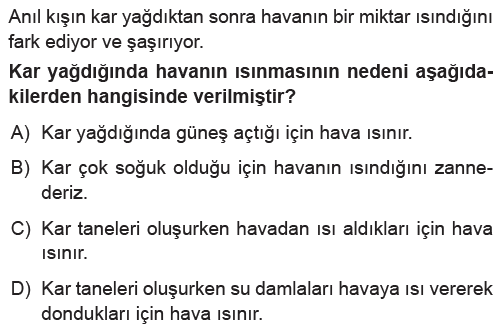 9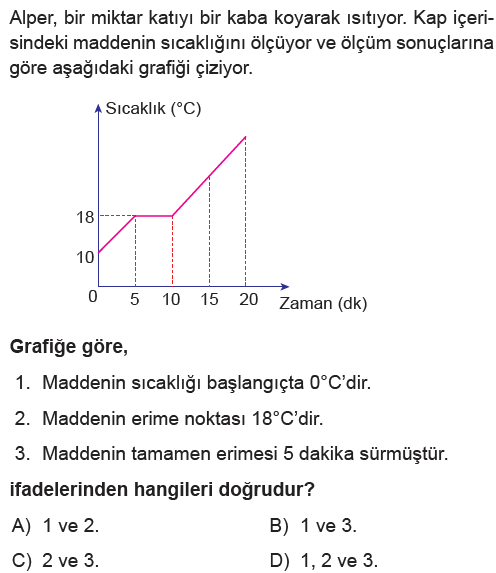 12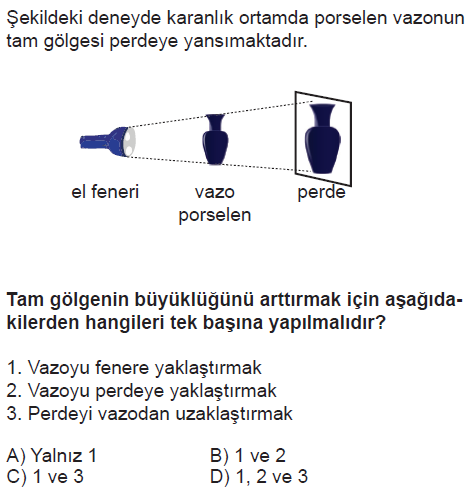 13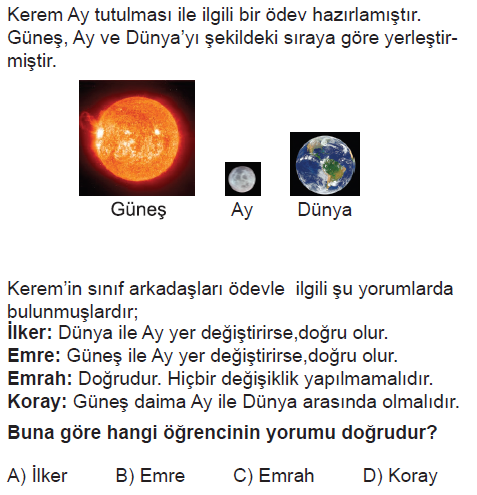 16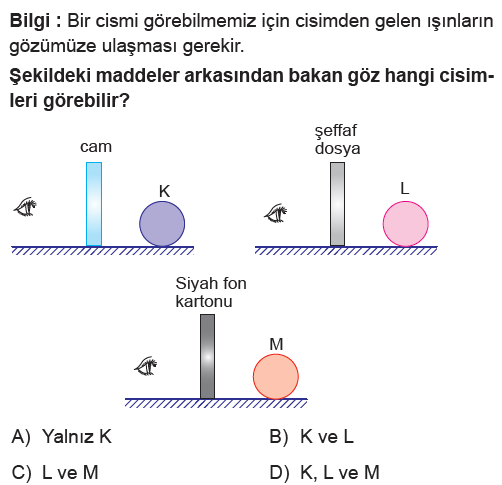 14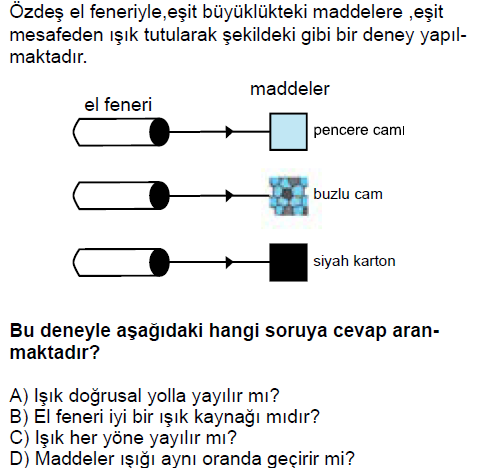 17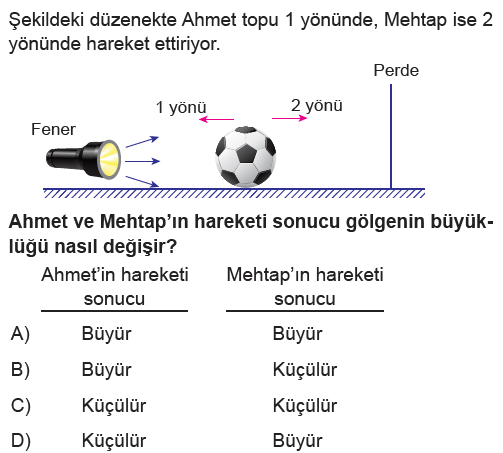 15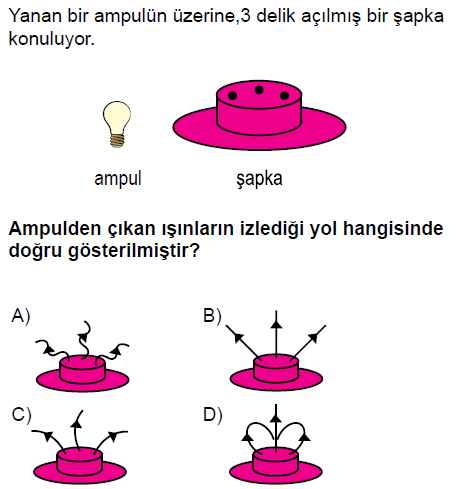 18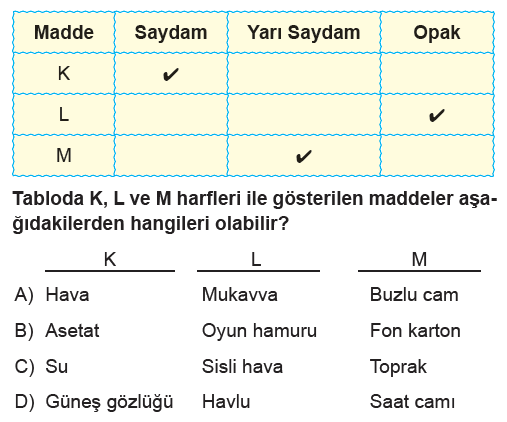 19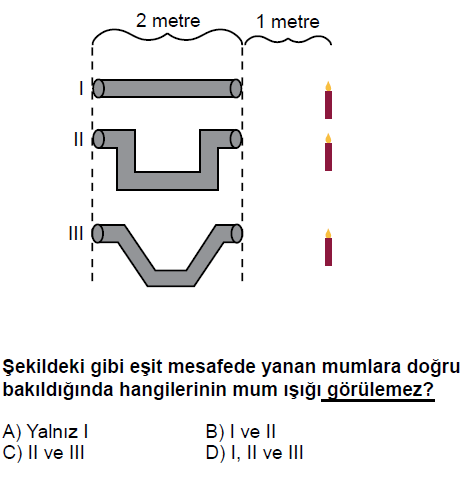 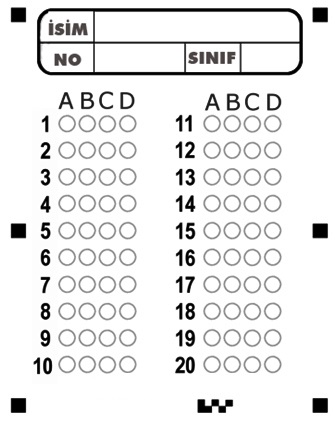 20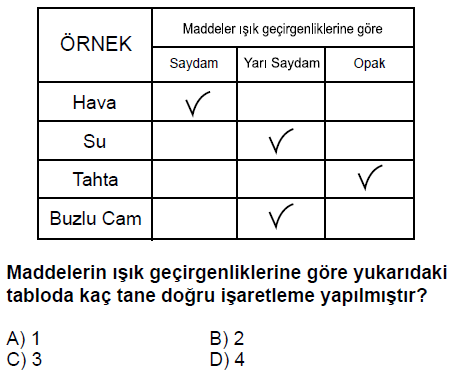 